SULIT												MATEMATIKKertas 2Tahun 1Oktober20181 jamPENTAKSIRAN AKHIR TAHUN 2018TAHUN 1Nama : ………………………………………………………	         Kelas : ………………………MATEMATIKKertas 2Satu JamKertas soalan ini mengandungi 9 halaman bercetak1.	(a)	Padankan pada kumpulan objek yang sama.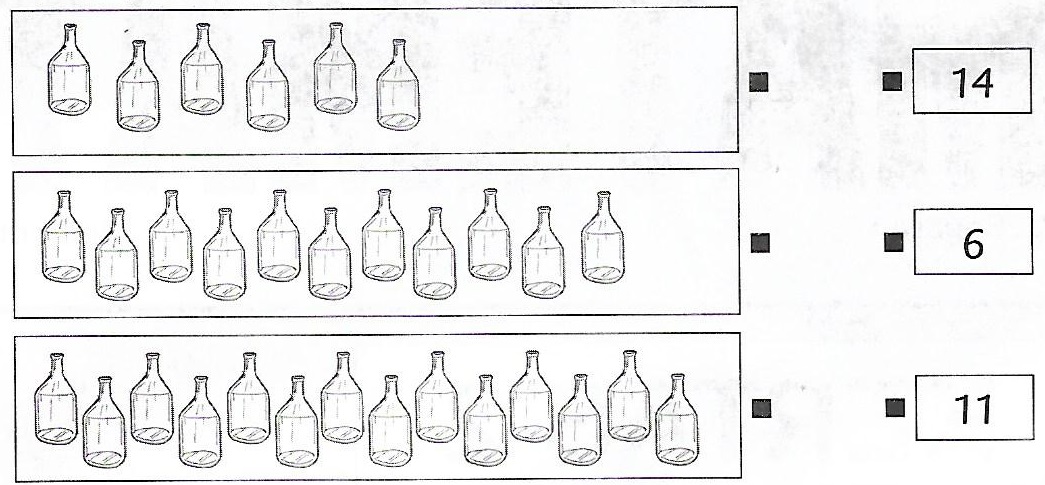 	[3 markah]	(b)	Tuliskan angka 6 dalam perkataan.[1 markah]2.	(a)	Susun semula nombor ini secara menaik.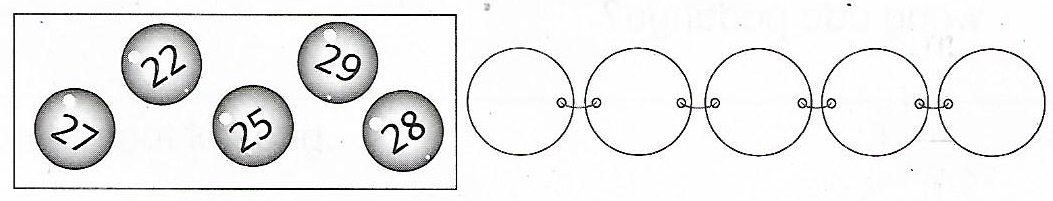 [1 markah]	(b)	Isikan tempat kosong.		(i)	Nombor selepas 8 ialah ______________________.		(ii)	Nombor sebelum 13 ialah ______________________.[2 markah]3.	Rajah menunjukkan suatu garis nombor.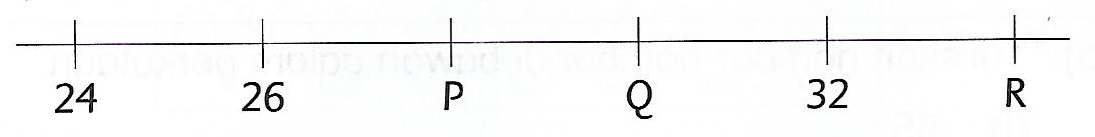 	(a)	Cari nilai :			P = ___________	Q = ____________	R = ____________[3 markah]	(b)	Bundarkan nombor P kepada puluh yang terdekat.[1 markah]4.	(a)	Lengkapkan.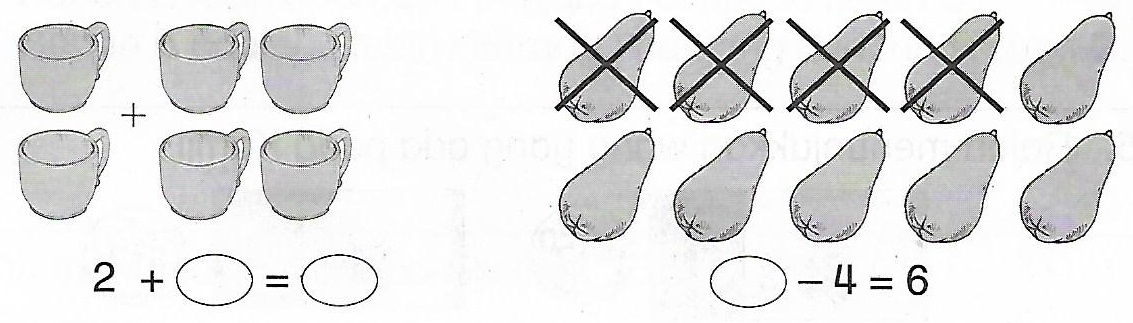 [3 markah]	(b)	Aufa ada 4 biji guli merah dan 3 biji guli hijau. Jumlah guli yang Aufa 		ada ialah[2 markah]5.	(a)	Lorekkan pecahan berikut.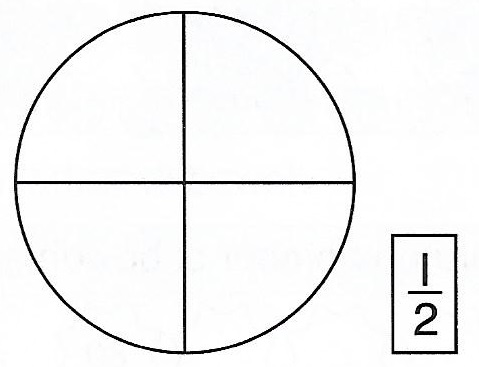 [2 markah](b)	Tandakan (√) pecahan yang lebih besar.[1 markah]6.	Jadual menunjukkan wang Aaira.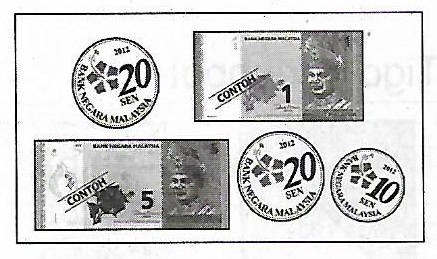 (a)	Hitung jumlah wang syiling.[1 markah](b)	Hitung jumlah wang kertas.[1 markah](c)	Hitung jumlah wang yang dimiliki oleh Aaira.[2 markah]7.	Rajah menunjukkan harga bagi 2 jenis barang.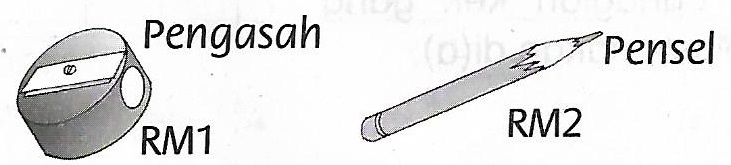 	(a)	Syima membeli 2 batang pensel itu. Berapakah yang perlu dia 			membayar?[2 markah]	(b)	Zulhelmi membeli 3 buah pengasah. Berapakah yang perlu dia 			membayar?[2 markah]8.	Jam menunjukkan waktu Fairus menonton sebuah rancangan televisyen.	(a)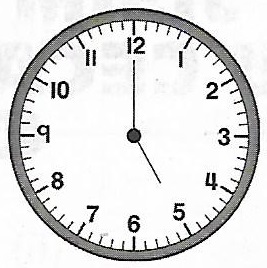 	Pukul berapakah waktu itu?[2 markah]	(b)	Selepas sejam, Fairus mula mengulangkaji. Lukiskan jarum jam dan 			minit pada rajah di bawah.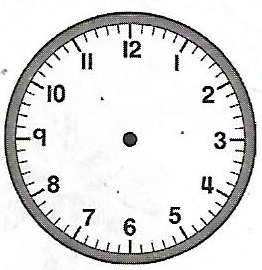 [3 markah]9.	Rajah menunjukkan hari kebangsaan yang disambut oleh semua rakyat 	Malaysia.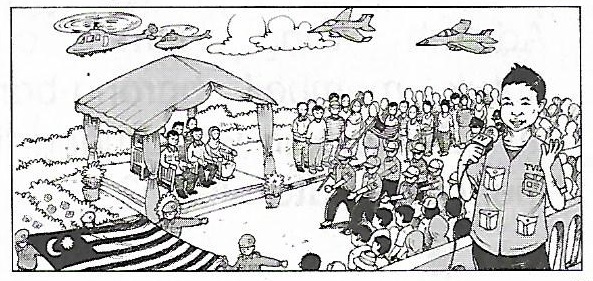 	(a)	Bulan apakah hari tersebut disambut?[1 markah]	(b)	Apakah bulan sebelum bulan di (a)?[1 markah]	(c)	Apakah bulan selepas bulan di (a)?[1 markah]10.	(a)	Padankan unit ukuran dengan betul.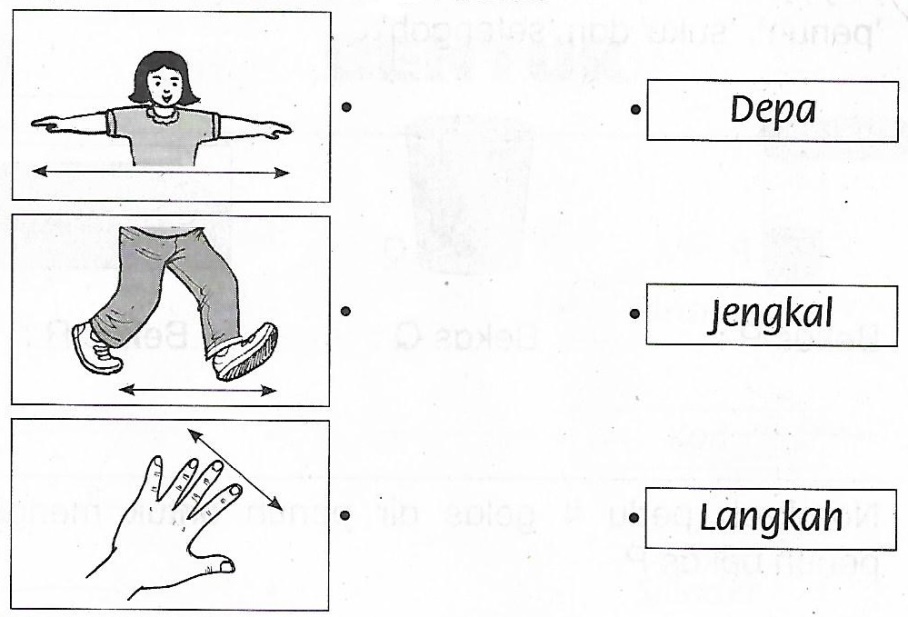 [3 markah]	(b)	Panjang sebuah meja murid sesuai diukur dalam unit ________________.		(Tandakan √ pada jawapan yang betul)Jengkal 	(	)Depa		(	)Langkah	(	)					           [2 markah]11.	(a)	Padankan.[3 markah]	(b)	Lengkapkan.		(i)	Setahun ada __________________ bulan.		(ii)	Seminggu ada ___________________ hari.[2 markah]12.	(a)	Rajah menunjukkan 3 jenis pokok.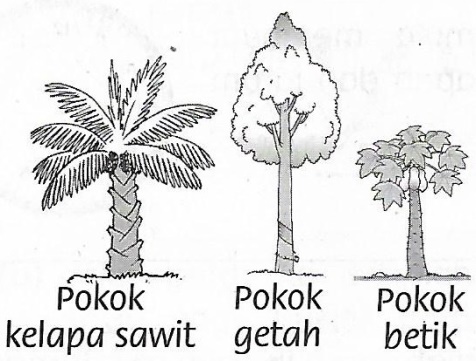 	(i)	Pokok paling tinggi ialah ______________________________________.	(ii)	Pokok paling rendah ialah _____________________________________.[2 markah]	(b)	Bandingkan jisim objek P, Q, R dan S. Tuliskan betul atau salah di ruang 		kosong.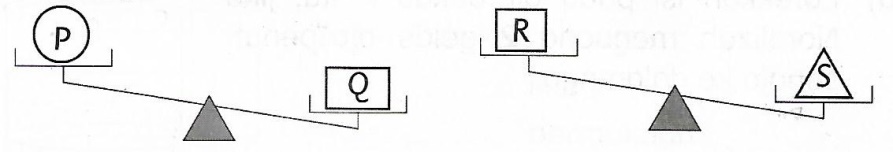 	(i)	P lebih berat daripada Q 	(		)	(ii)	S lebih berat daripada R	(		)	(iii)	Q lebih berat daripada P	(		)[3 markah]13.	Rajah menunjukkan 3 buah bekas. Tuliskan pada bekas-bekas itu sama ada 	‘penuh’, ‘suku’ dan ‘setengah’.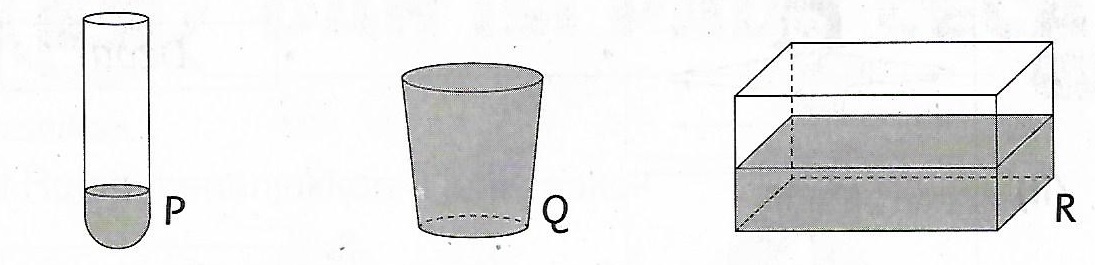 Bekas P = ______________________________Bekas Q = ______________________________Bekas R = ______________________________[3 markah]14.	Padankan bentuk 3D.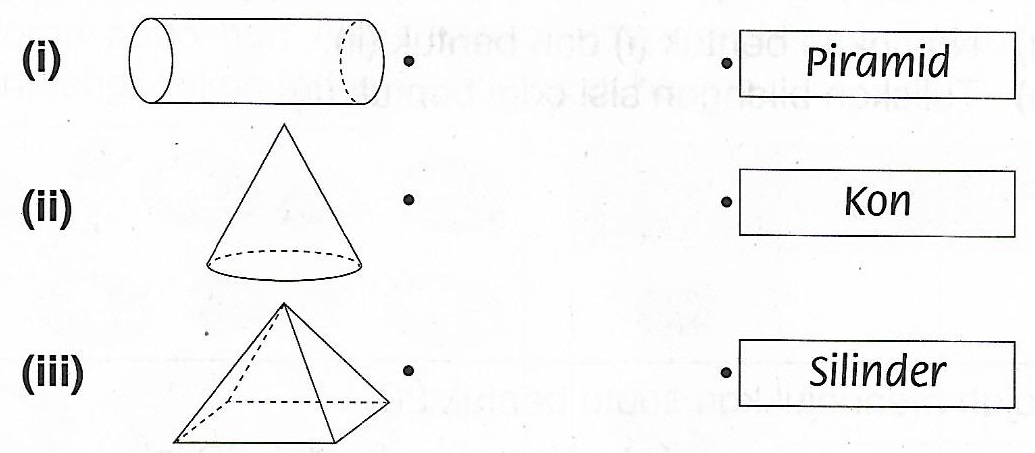 [3 markah]15.	Data menunjukkan kegemaran murid-murid dalam 3 permainan.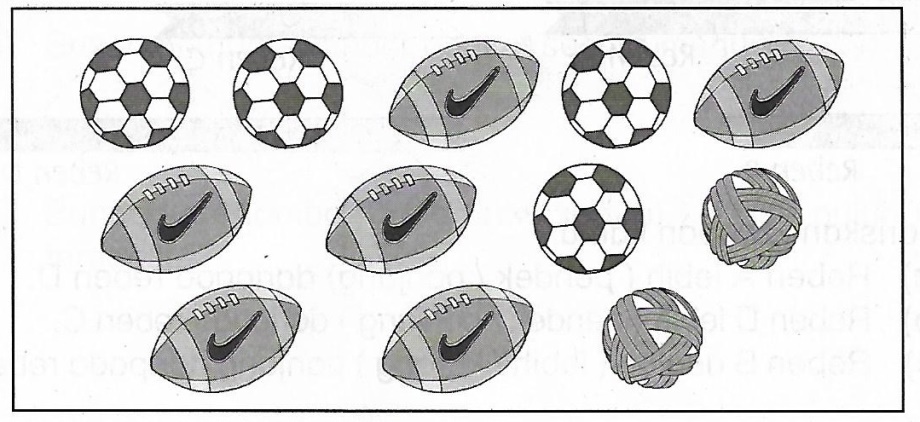 	(a)	Lengkapkan jadual di bawah.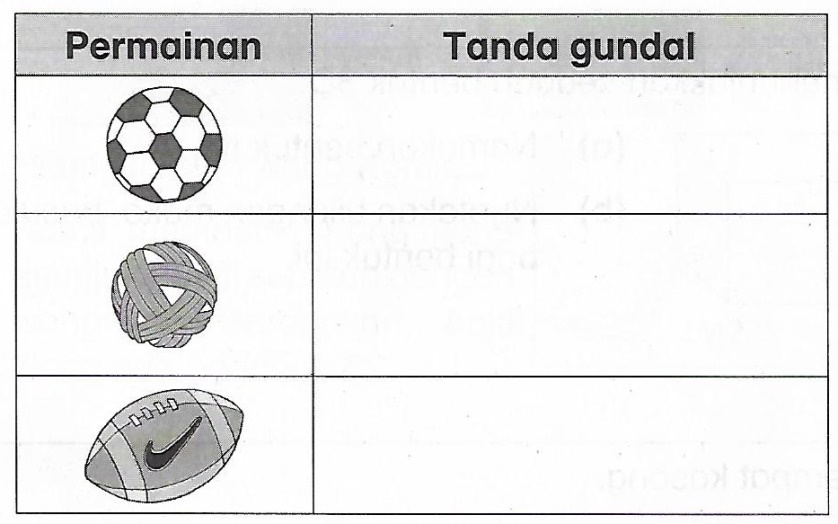 [3 markah]	(b)	Berapakah bilangan murid yang gemar bermain bola sepak?[1 markah]Kertas soalan tamatSKEMA JAWAPANSoalan 1(a) (b)	EnamSoalan 2(a)	22 , 25 , 27 , 28 , 29(b)	(i)	9	(ii)	12Soalan 3(a)	P = 28		Q = 30		R = 34(b)	30Soalan 4(a) (b)	Jumlah = 4 + 3 = 7Soalan 5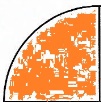 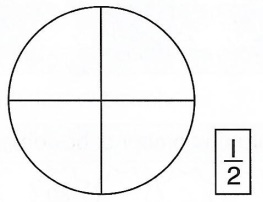 (a) 	(b)	separuh √Soalan 6(a)	50 sen(b)	RM6(c)	RM6 + 50 sen = RM6.50Soalan 7(a)	RM2 + RM2 = RM4(b)	RM1 + RM1 + RM1 = RM3Soalan 8(a)	Pukul 5.00(b)Soalan 9(a)	Ogos(b)	Julai(c)	SeptemberSoalan 10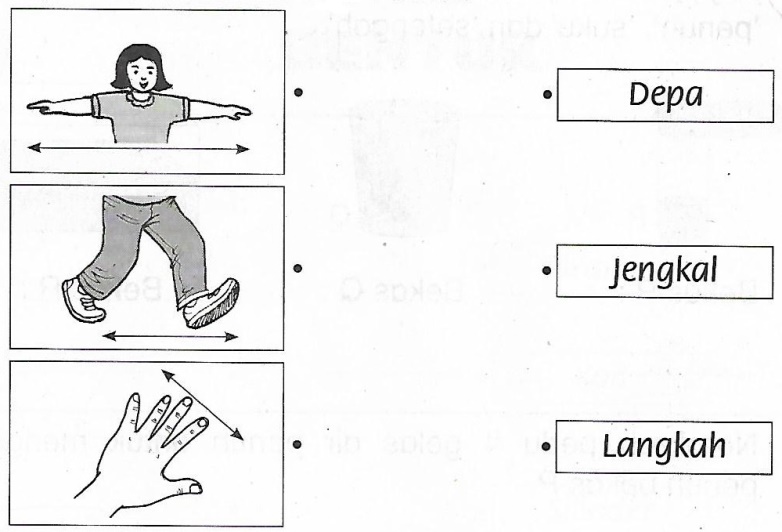 (a)	(b)	Jengkal √Soalan 11(a)	(b)	(i)	12		(ii)	7Soalan 12(a)	(i)	Pokok getah		(ii)	Pokok betik(b)	(i)	salah			(ii)	betul			(iii)	betulSoalan 13(a)	Bekas P = suku		Bekas Q = penuh		Bekas R = setengahSoalan 14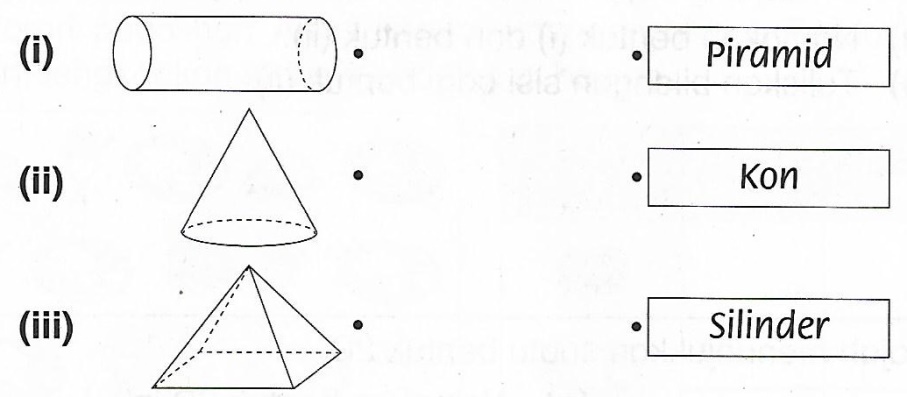 Soalan 15(a)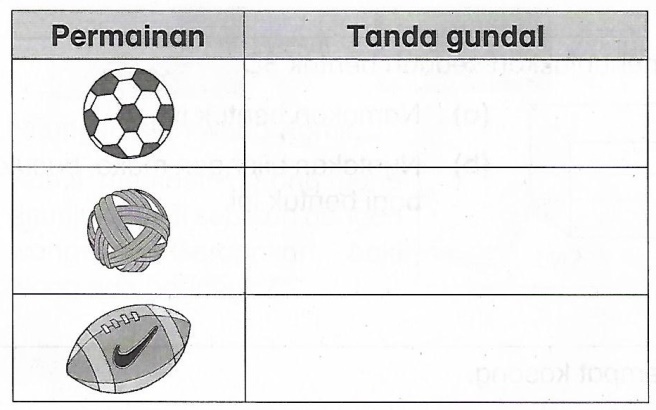 (b)	4 orang muridNo.SoalanMarkahPenuhMarkahDiperoleh142334455364748593105115125133143154Jumlah60sukuseparuh